Artist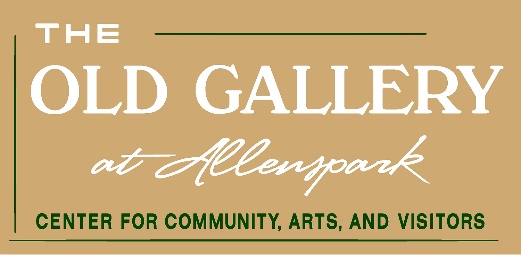 ApplicationNote:  All memberships require donating Art equal to $50.00 in value for The Old Gallery’s annual Fund-Raising Event (the Gala).   Instructions:  Send this completed application, 3 – 5 images of your work (ART) and your Artist Biography to Sally Van Der Kamp sjv3@comcast.net Or info@theoldgallery.orgThe Old Gallery – Membership(s) Explained -The Old Gallery is a non-profit community / visitor center that offers local artists a venue for displaying and selling their bodies of work.  We attract between 15K – 18k visitors annually.  The Old Gallery has dedicated staff employees (desk attendants); responsible for packaging and processing all sales, The Old Gallery is not staffed to ship art or support on-lines sales.All art is insured while at The Old Gallery.  Artists will be reimbursed their commission amount (what they would have made in a sale), should there be a loss.   With minimal employees, The Old Gallery relies on volunteers to insure seamless operations, future opportunity and growing success.  All members are encouraged to volunteer throughout the year.       Hours of Operation:	Closed Christmas Weekend until the first weekend of February.Sat & Sun (Off-Season); February through Mid-May 10:00 a.m. – 4:00 p.m.	Daily; Mid-May through Mid-October 9:30 a.m. – 4:30 p.m.	Sat & Sun (Off-Season) Mid-October until Christmas 10:00 a.m. – 4:00 p.m.Types of Membership(s):NOTE:  All members are allocated equal space (dependent on their genre of art; either shelving, wall space or jewelry cases to display their body of work). NOTE:  All members (regardless of Membership Type) are required to donate a piece of Art for the annual fundraiser (minimum value $50.00)NOTE:  Annual memberships begins in May and our Fall / Winter Membership begins in October; both memberships expire the end of April (the following year).  Annual CO-OP Members:  Are dedicated volunteers that have committed to an annual set of regular responsibilities (Jobs).  This level of membership is limited to 8 artists who possess the tenacity, passion and time to reach the goals of The Old Gallery’s Artists (TOGA).   In return these committed individuals are acknowledged with 1) Reduced Membership Fees ($60.00) and 2) a 30% commission being paid to The Old Gallery). Annual Non-CO-OP Members:  Pay a $200.00 membership Fee and agree to a 40% commission rate to The Old Gallery.  Volunteerism is essential and therefore is strongly encouraged.  In contrast to CO-OP Members who may be volunteering weekly at some compacity, non-COOP members are required to volunteer 2 days within the term of their membership.Fall / Winter Non-CO-OP Members; The Membership Fee is $50.00 and the member agrees to pay 40% commission to The Old Gallery.  Off-Season Members are required to volunteer 1-day within the term of their membership. (Note:  The Gallery is open weekends only during this time).   Visiting Artist:  Are on display for up to 2 months. They pay zero membership fee and 50% commission.  Visiting Artist should plan on volunteering one day in promoting their art (ideas include a reception, greeting customers or offering live demonstrations).   Date:Date:Date:Date:Name:Phone:Studio or Business Name:  Studio or Business Name:  Studio or Business Name:  Studio or Business Name:  Studio or Business Name:  Address:  Street, City, State, ZipAddress:  Street, City, State, ZipAddress:  Street, City, State, ZipAddress:  Street, City, State, ZipAddress:  Street, City, State, ZipEmail:  Email:  Email:  Email:  Email:  Website:  Website:  Website:  Website:  Website:  Art Medium(s):Art Medium(s):Art Medium(s):Art Medium(s):Art Medium(s):Average Retail Price of Art:Average Retail Price of Art:Average Retail Price of Art:Average Retail Price of Art:Average Retail Price of Art:Average Size of Art:  Average Size of Art:  Average Size of Art:  Average Size of Art:  Average Size of Art:  Artist’s Accomplishments:(examples: Juried Shows, Awards, Published)Artist’s Accomplishments:(examples: Juried Shows, Awards, Published)Artist’s Accomplishments:(examples: Juried Shows, Awards, Published)Artist’s Accomplishments:(examples: Juried Shows, Awards, Published)Artist’s Accomplishments:(examples: Juried Shows, Awards, Published)